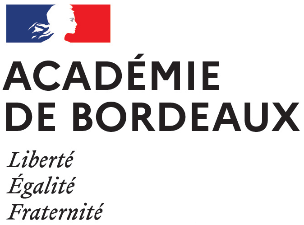 L’entretien individuel est utilisé pour que le supérieur hiérarchique remonte les éventuelles difficultés qui pourraient être rencontrées par un AESH ou avec celui-ci afin que des mesures soient mises en place.NOM et Prénom de l’AESH : …………………………………………………………………………………………………….Employeur :      DSDEN 			 Lycée MontesquieuPréciser le département d’affectation :  24     33     40     47     64PIAL (indiquer le nom et le RNE) : ……………………………………………………………………………………………………………….…Etablissement d’affectation (indiquer le nom et le RNE) : ……………………………………………………………………….…Nom(s) élève(s) accompagné(s) : ……………………..……………………………………………………………………………...Date et heure de l’entretien : …….………………………………………………………………………………………………………………..Nom, prénom et fonction de la personne qui conduit cet entretien : ………………………….…………………………………………..Fait à ………………………………… Le ……………………………………….Observations – Remarques – DifficultésPropositions - ConseilsDate du prochain entretien (1 mois plus tard)Nom des participantsFonctionsSignatureLu et pris connaissance le : ………………….Signature de l’AESH : Commentaires :  